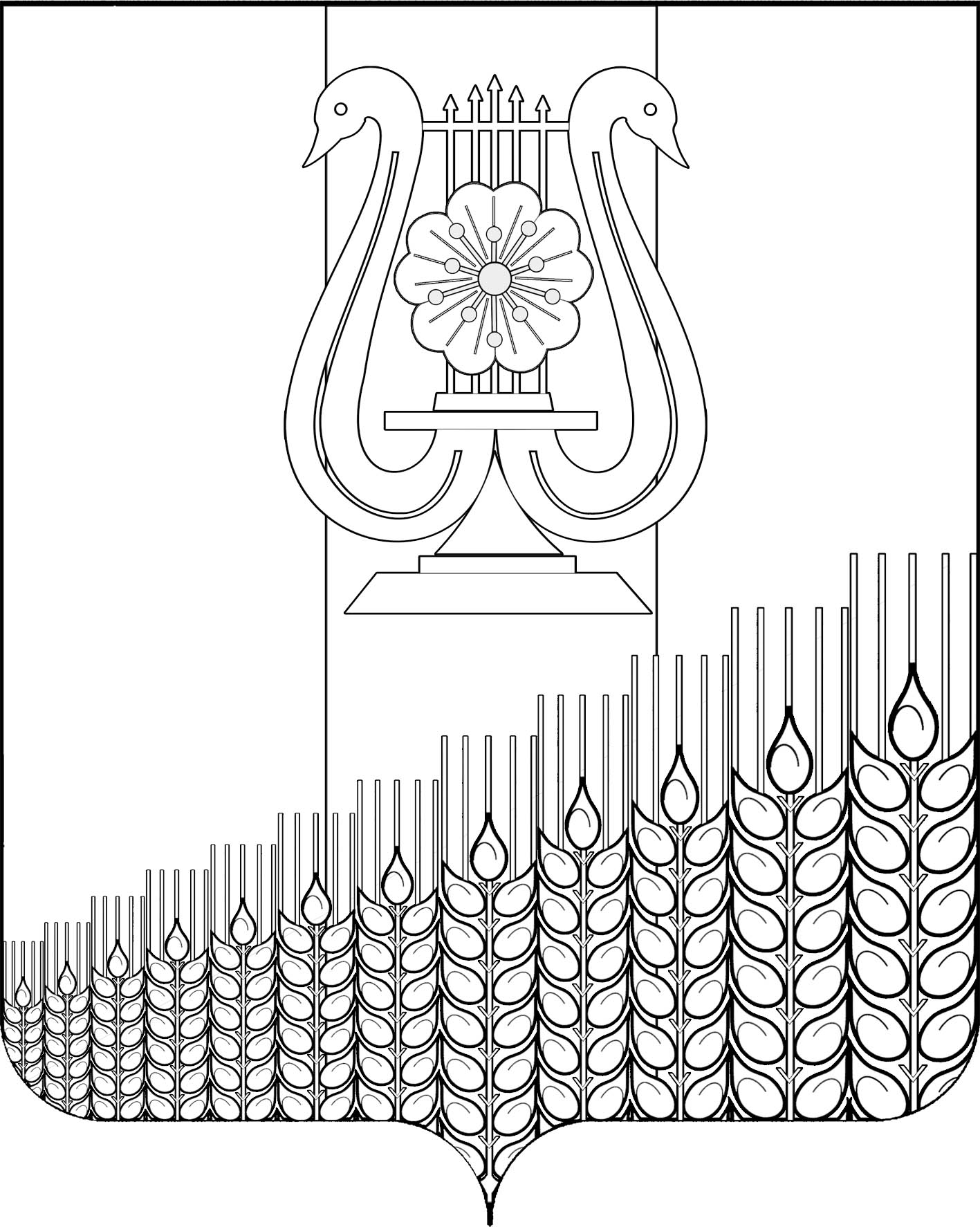 АДМИНИСТРАЦИЯ ПЕРВОМАЙСКОГО СЕЛЬСКОГО ПОСЕЛЕНИЯ
КУЩЕВСКОГО РАЙОНАПОСТАНОВЛЕНИЕ	от  27.12.2017                                                                                     № 190 поселок ПервомайскийОб утверждении топливно-энергетического балансаПервомайского сельского поселения Кущевского района за 2016 годВ соответствии с требованиями Федерального закона №131-ФЗ                   от 6 октября 2003 года «Об общих принципах организации местного самоуправления в Российской Федерации», Федерального закона № 190-ФЗ от 27 июля 2010 года «О теплоснабжении», приказа Министерства энергетики РФ от 14 декабря 2011 года №600 «Об утверждении Порядка составления топливно-энергетических балансов субъектов РФ, муниципальных образований», руководствуясь уставом Первомайского сельского поселения Кущевского района, п о с т а н о в л я ю:1. Утвердить топливно-энергетический баланс Первомайского сельского поселения Кущевского района за 2016 год.2. Общему отделу администрации Первомайского сельского поселения Кущевского района (Дмитриченко) обнародовать настоящее постановление в специально установленных местах для обнародования и разместить в информационной сети «Интернет» на официальном сайте администрации Первомайского сельского поселения.3.Контроль выполнения настоящего постановления оставляю за собой.4.Постановление вступает в силу со дня его обнародования.Глава Первомайского сельского поселения Кущевского района                                                                             М.Н.ПоступаевПРИЛОЖЕНИЕ УТВЕРЖДЕНпостановлением администрацииПервомайского сельского поселения Кущевского  районаот 28.12.2017 г. № 190Топливно-энергетический баланс Первомайского сельского поселения Кущевского района за 2016 годАдминистративный центр Первомайского сельского поселения Кущевского района – пос. Первомайский. В состав поселения входит восемь населенных пункта: пос. Первомайский, пос. Красная Заря, хут. Знамя Коммунизма, хут. Пролетарский, пос. Октябрьский, пос. Комсомольский, пос.Заветы Ильича, пос. Кубанец.Общая площадь сельского поселения составляет 28 тысяч 833 га, из них земли сельскохозяйственного назначения – 25 тысяч 724 га. На 1 января 2016 года численность населения составила 5227 человек в том числе: пос. Первомайский - 2009 человек;пос. Красная Заря – 450 человек;хут. Знамя Коммунизма - 794человек;хут. Пролетарский - 292человек;пос. Октябрьский – 270 человек;пос. Комсомольский - 977человек;пос.Заветы Ильича - 213человек;пос. Кубанец  - 222 человека.В поселении ведут деятельность 1838личных подсобных хозяйств, которые занимаются выращиванием КРС на мясо, производством молока и выращиванием овощей в закрытом и открытом грунте. Большинство жилых зданий - 81 % в поселении построены из блока и кирпича.Основными потребителями энергетических ресурсов в Первомайском сельском поселении Кущевского района являются бюджетные потребители (образование, культура, здравоохранение и др.), которые относятся к муниципальному образованию «Кущевский район» и население. На территории поселения работает почтовое отделение, отделение Сбербанка, узел связи, библиотека, ДК, администрация, общая образовательная школа № 7, общая образовательная школа № 32,детский сад № 9, детский сад              № 13.Культура: культура представлена МУК «Централизованная клубная система Первомайского сельского поселения» и МУК «Культурно-досуговый центр Первомайского сельского поселения».Здравоохранение: здравоохранение осуществляется МБУЗ «Кущевская ЦРБ».Топливно-энергетический баланс в Первомайском сельском поселении Кущевского района разрабатывается на 1 год. Актуализируются по мере реализации локальных задач, программ, изменения размеров и источников финансирования, внешних и внутренних факторов воздействия. Топливно-энергетический баланс Первомайского сельского поселения Кущевского района состоит из электрической энергии и газоснабжения.  Электрической энергией Первомайское сельское поселение Кущевского района обеспечивает Кущевский РРЭС Ленинградские электрические сети  филиала ОАО «Кубаньэнерго», газоснабжение осуществляет                            ООО «Кущевскаярайгаз». Природный газ используется для отопления частного сектора и организаций, расположенных на территории Первомайского сельского поселения Кущевского  района. Топливно-энергетический баланс Первомайского сельского поселения Кущевского района приведен в таблице (прилагается). Глава Первомайского сельского поселенияКущевского района                                                                         М.Н.ПоступаевТопливно-энергетический баланс Первомайского сельского поселения Кущевского района за 2016 год№п/пСтатья балансаПриродный газПриродный газСжиженный газСжиженный газДроваДроваэлектроэнергияэлектроэнергияТепловая  энергияТепловая  энергияИтого№п/пСтатья балансаТыс.м3т.усл.топл.Тыс.м3т.усл.топл.куб.м.т.ус.топл.Тыс.кВт.част.ус.топл.Гкалт.ус.топл.т.ус.топл.1.Приходная часть, всего3603,03122,180,00,00,00,08218,3323855,823972,77926734,7253712,721.1Производство и добыча0,00,00,00,00,00,00,00,00,00,00,01.2Ввоз из других территорий0,00,00,00,00,00,00,00,00,00,00,02Собственныенужды0,00,00,00,00,00,00,00,00,00,00,03Потери в сетях0,00,00,00,00,00,00,00,00,00,00,04Расходная часть3603,03122,180,00,00,00,08218,3323855,823972,77926734,7253712,724.1ЖКХ0,00,00,00,00,00,00,00,00,00,00,04.2Население3603,03122,180,00,00,00,04820,01391,293128,47921053,0238166,494.3Прочие0,00,00,00,00,00,03398,339864,53844,35681,715546,23